Genève, le 1 novembre 2016	Madame, Monsieur,Merci de trouver ci-joint un correctif au tableau de la Commission d'études 16 de l'annexe 1 de l'annonce AAP-91 datée du 1er novembre 2016.Veuillez agréer, Madame, Monsieur, l'assurance de ma considération distinguée.Chaesub LeeDirecteur du Bureau de la normalisation
des télécommunicationsAnnexe: 1Annex 1(to TSB AAP-91 Corrigendum 1)Situation concerning Study Group 16 Recommendations under AAP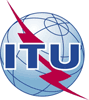 Union Internationale des TelecommunicationsBureau de la normalisation des télécommunications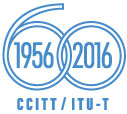 Réf:Tél:Fax:E-mail:Corrigendum 1TSB AAP-91AAP/CL+41 22 730 5860+41 22 730 5853tsbdir@itu.int–	Aux administrations des Etats Membres de l'Union;–	Aux Membres du Secteur UIT-T;–	Aux Associés de l'UIT-TCopie:–	Aux Présidents et Vice-Présidents des Commissions d'études de l'UIT-T;–	Au Directeur du Bureau de développement des télécommunications;–	Au Directeur du Bureau des radiocommunicationsObjet:Etat des Recommandations auxquelles s'applique la variante de la procédure d'approbation (AAP)Rec #TitleLast Call (LC) PeriodLast Call (LC) PeriodLast Call (LC) PeriodLast Call (LC) PeriodAdditional Review (AR) PeriodAdditional Review (AR) PeriodAdditional Review (AR) PeriodAdditional Review (AR) PeriodStatusRec #TitleLC StartLC EndLC
ResultLJ
ResultAR StartAR EndAR
ResultAJ
ResultStatusH.265 (V4)High efficiency video coding (Summary)2016-10-012016-10-28H.265.1 (V2) Conformance specification for ITU-T H.265 high efficiency video coding (Summary)2016-10-012016-10-28A A 